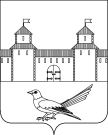 от 14.07.2016 № 1179-п Об ограничении движения автотранспорта по ул. К. Маркса города СорочинскаВ соответствии с Конституцией Российской Федерации, Федеральным законом  от 06.10.2003 № 131-ФЗ  «Об общих принципах организации местного самоуправления в Российской Федерации», Федеральным законом от 08.11.2007 № 257-ФЗ «Об автомобильных дорогах и о дорожной деятельности в Российской Федерации и о внесении изменений в отдельные законодательные акты Российской Федерации», постановлением Правительства Оренбургской области от 7 марта 2012 г. № 228-п «Об утверждении порядка осуществления временных ограничений или прекращения движения транспортных средств по автомобильным дорогам общего пользования регионального и межмуниципального значения, местного значения Оренбургской области», руководствуясь статьями 32, 35, 40 Устава муниципального образования Сорочинский городской округ Оренбургской области, в рамках проведения культурно-спортивного праздника «Мой любимый город! Мой родной микрорайон!», администрация Сорочинского городского округа Оренбургской области постановляет: Ограничить движение по ул. К.Маркса от ул. Лошкова до ул. Плешановская города Сорочинска 15.07.2016 года в период с 18:00 до 22:30 часов.Инспектору по социальной работе «Хозяйственная группа по обслуживанию органов местного самоуправления» Палагуто Н.Г. и ведущему специалисту по защите информации и информационным технологиям Кузнецову В.Г. довести информацию об ограничении движения автотранспорта по центральной площади города до жителей Сорочинского городского округа.Директору МУП «Санитарная очистка» Хорохорину С.Ю. на основании заключенного между администрацией Сорочинского городского округа Оренбургской области и муниципальным унитарным предприятием «Санитарная очистка» муниципального контракта на выполнение работ и оказание услуг принять все меры по установке дорожных знаков в соответствии с требованиями ГОСТ Р 52289-2004 «Технические средства организации дорожного движения. Правила применения» и ГОСТ Р 52290-2004, а именно установить временные дорожные знаки: 3.2 «Движение запрещено», 6.18.2, 6.18.3 «Направление объезда» по ул. К. Маркса города Сорочинска в соответствии с прилагаемой схемой ограничения проезда согласно приложению №1.4. Рекомендовать ОМВД РФ по Сорочинскому городскому округу (А.А.Ганичкин) обеспечить контроль за соблюдением введенных ограничений.5. Контроль за исполнением настоящего постановления оставляю за собой.6. Настоящее постановление вступает в силу со дня подписания и подлежит размещению на официальном портале муниципального образования Сорочинский городской округ Оренбургской области.          И.о. главы муниципального образования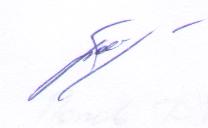           Сорочинский городской округ – первый          заместитель главы администрации городского          округа по оперативному управлению муниципальным хозяйством                                                                                      А.А. БогдановРазослано: в дело, ОМВД РФ по Сорочинскому городскому округу, Богданову А.А., Палагуто Н.Г. Кузнецову В.Г., управлению ЖКХ, отделу по культуре и искусству, МУП «Саночистка», прокуратуре. Приложение № 1 к постановлению администрации Сорочинского городского округа Оренбургской областиот 14.07.2016 № 1179-п Администрация Сорочинского городского округа Оренбургской областиП О С Т А Н О В Л Е Н И Е 